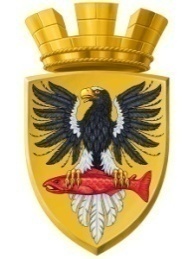 Р О С С И Й С К А Я   Ф Е Д Е Р А Ц И ЯКАМЧАТСКИЙ КРАЙП О С Т А Н О В Л Е Н И ЕАДМИНИСТРАЦИИ ЕЛИЗОВСКОГО ГОРОДСКОГО ПОСЕЛЕНИЯот 16.01.2019					       №   19-пВ соответствии с Федеральным законом от 06.10.2003 № 131-ФЗ «Об общих принципах организации местного самоуправления в Российской Федерации», Уставом Елизовского городского поселения, Порядком разработки реализации муниципальных программ Елизовского городского поселения, утвержденным постановлением администрации Елизовского городского поселения от 29.02.2016  № 160-п, в целях уточнения финансового обеспечения реализации программных мероприятийПОСТАНОВЛЯЮ:Внести изменение в муниципальную программу «Формирование современной городской среды в Елизовском городском поселении на 2018-2022 годы», утвержденную постановлением администрации Елизовского городского поселения от 26.12.2017 № 1329-п согласно приложению, к настоящему постановлению.Муниципальному казенному учреждению «Служба по обеспечению деятельности администрации Елизовского городского поселения» опубликовать (обнародовать) настоящее постановление в средствах массовой информации и разместить в информационно-телекоммуникационной сети «Интернет» на официальном сайте администрации Елизовского городского поселения.Настоящее постановление вступает в силу после его официального опубликования (обнародования).Контроль за исполнением настоящего постановления оставляю за собой.Глава администрации Елизовскогогородского поселения								Д.Б. ЩипицынПриложение к постановлениюадминистрации Елизовскогогородского поселения от 16.01.2019 № 19-пИзменение в муниципальную программу«Формирование современной городской среды в Елизовском городском поселении на 2018-2022 годы», утвержденную постановлением администрации Елизовского городского поселения от 26.12.2017 №1329-пПриложение 7/1 к Программе «Финансовое обеспечение реализации муниципальной программы «Адресный перечень дворовых территорий, подлежащих благоустройству в 2018-2022 гг.» изложить в следующей редакции:».О внесении изменения в постановление администрации Елизовского городского поселения от 26.12.2017 № 1329-п «Об утверждении муниципальной программы «Формирование современной городской среды в Елизовском городском поселении на 2018-2022 годы»«Приложение 7/1
к  Программе «Формирование современной городской среды в Елизовском городском поселении на 2018-2022 годы»«Приложение 7/1
к  Программе «Формирование современной городской среды в Елизовском городском поселении на 2018-2022 годы»Адресный перечень дворовых территорий, подлежащих благоустройству в 2018-2022 гг.Адресный перечень дворовых территорий, подлежащих благоустройству в 2018-2022 гг.Адресный перечень дворовых территорий, подлежащих благоустройству в 2018-2022 гг.Адресный перечень дворовых территорий, подлежащих благоустройству в 2018-2022 гг.№ п/пАдрес дворовой территорииОбщая площадь дворовой территории, кв. метровГод реализации1г. Елизово, ул. Ленина 5519722018 г.2г. Елизово, ул. Ленина 478002018 г.3г. Елизово, ул. Ленина 4521832018 г.4г. Елизово, ул. Ленина 45а6412018 г.5г. Елизово, ул. Ленина 41а23102018-2019 гг.6г. Елизово, ул. Ленина 41б13702018-2019 гг.7г. Елизово, ул. Ленина 4115622019 г.8г. Елизово, ул. Ленина 5323202019 г.9г. Елизово, ул. Ленина 41в43882019 г.10г. Елизово, ул. Ленина 41/14002019 г.11г. Елизово, ул. Лесная 178872020-2022 гг.12г. Елизово, ул. Чернышевского 9а17382020-2022 гг.13г. Елизово, ул. Чернышевского 918122020-2022 гг.14г. Елизово, ул. Завойко 1114215,22020-2022 гг.15г. Елизово, ул. Завойко 3112602020-2022 гг.16г. Елизово, ул. Завойко 6514002020-2022 гг.17г. Елизово, ул. Завойко 6353412020-2022 гг.18г. Елизово, ул. Завойко 1918402020-2022 гг.19г. Елизово, ул. В. Кручины 2322002020-2022 гг.20г. Елизово, ул. Октябрьская 624402020-2022 гг.21г. Елизово, ул. Красноармейская 216002020-2022 гг.22г. Елизово, ул. Пограничная 3110002020-2022 гг.23г. Елизово, ул. В. Кручины, 222112,22020-2022 гг.24г. Елизово, ул. Нагорная, 3038282020-2022 гг.